成都武侯祠博物馆职工工作服采购项目更正公告致有关供应商：现对成都武侯祠博物馆职工工作服采购项目（采购项目编号：510101202101007）进行如下更正：一、对原采购公告“采购需求”附件及招标文件第6章技术、商务及其他要求“二、采购内容及要求”中的“女款的长袖衬衫、短袖衬衫、夏季工作裙；男款的夹克、长袖衬衫、短袖衬衫”的设计图片作如下更正：二、对原采购公告“采购需求”附件及招标文件第6章技术、商务及其他要求“三、采购技术要求（二）相关技术要求”中“女款西服、西服背心；男款西服”的“相关面料及要求”作如下更正：三、对原采购公告“采购需求”附件及招标文件第6章技术、商务及其他要求“四、送样要求 （一）样品清单”作如下更正：四、本项目提交投标文件截止时间、开标时间变更为：2021年8月27日11点0分（北京时间）。五、本项目其余内容不变。六、招标文件、采购公告中涉及此更正内容的，均以此更正内容为准。特此更正。四川建招项目管理有限公司                               2021年8月11日款式品种设计图片女款长袖衬衫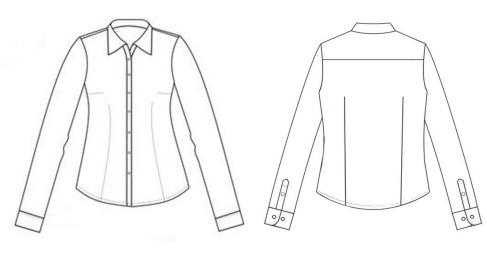 女款短袖衬衫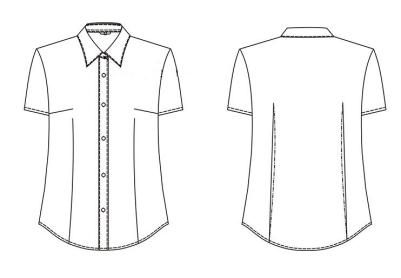 女款夏季工作裙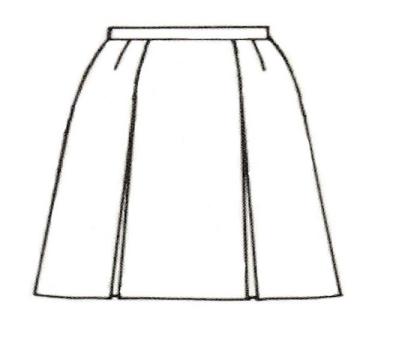 男款夹克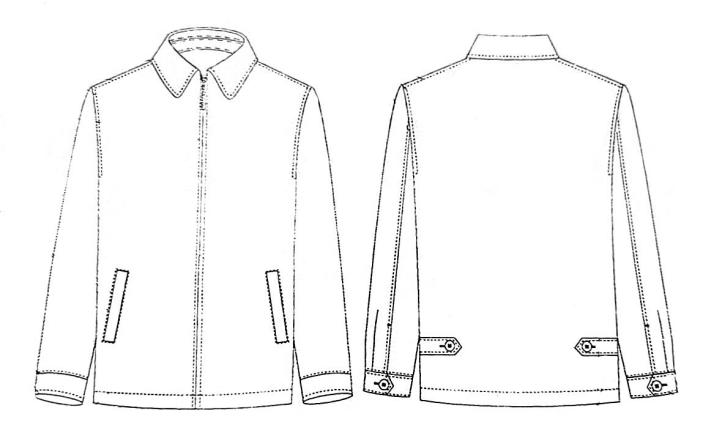 款式序号品种面料及要求女款2西服颜色：藏青色。面料：80%（±3）羊毛，20%（±3）聚酯纤维（含微量其他纤维），克重：185g/m²（±5）。女款3西服背心颜色：藏青色。面料：80%（±3）羊毛，20%（±3）聚酯纤维（含微量其他纤维），克重：185g/m²（±5）。男款11西服颜色：藏青色。面料：80%（±3）羊毛，20%（±3）聚酯纤维（含微量其他纤维），克重：185g/m²（±5）。序号产品名称数量规格1男装冬季大衣1件180/98A2男装西服（包含西裤1条）1套180/98A3男装长袖衬衫1件180/98A4男装短袖T恤（白色/藏青色任选一个颜色）1件180/98A5女装冬季大衣1件160/88A6女装西服（包含西裤、西裙各1条）1套160/88A7女装长袖衬衫1件160/88A8女装短袖T恤（白色/藏青色任选一个颜色）1件160/88A